Prayer Space DayOn 14th November, the children explored our Christian vision further:“Know that I am with you always,” Matthew 28:20.The older children used the gospels they had been using in R.E. to locate the verse in Matthew’s gospel.  We started to sew our altar cloth together which Myles, Y6, had designed.  We did some colouring of the bible verse and discussed what it meant to us.  We made life bracelets with beads to represent significant events and people.  We went outside for a scavenger hunt to find the biggest feather, a spider’s web, an unusual leaf and looked at the beauty of God’s creation on a very cold and wet afternoon!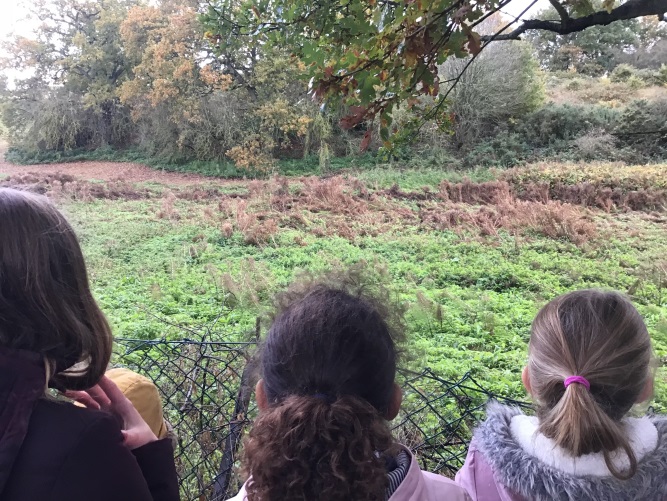 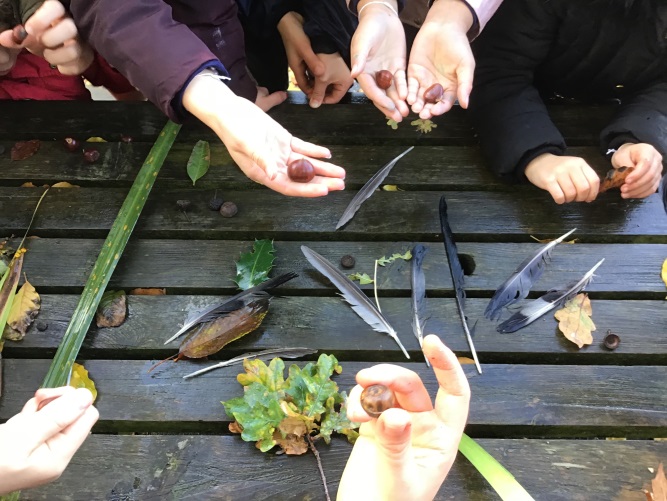 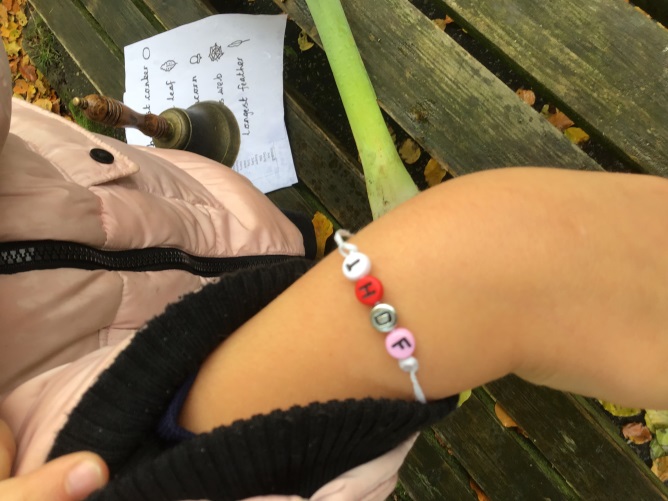 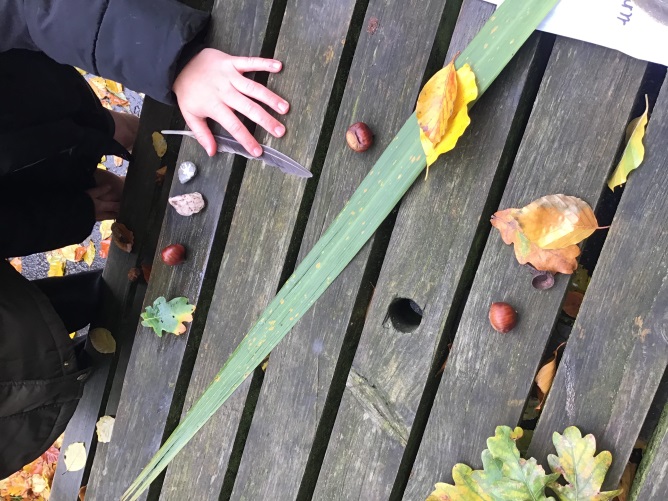 